中装协〔2021〕63号                 签发人：张京跃中国建筑装饰协会规范收费自律承诺书为深入贯彻落实国家减费降税政策，提高协会服务水平，减轻会员企业负担，优化良好营商环境，我会郑重承诺：一、我会严格遵守发改委、民政部、财政部、国资委《关于进一步规范行业协会商会收费管理的意见》（发改经体〔2017〕1999号）、《国务院办公厅关于进一步规范行业协会商会收费的通知》（国办发〔2020〕21号）等文件的规定，规范协会会费管理和经营服务性收费，切实提升收费规范性和透明度；二、坚决落实规范收费主体责任和监管责任，对协会、各分支机构、下属单位的收费项目进行分类清理，建立规范收费自查自纠长效机制，坚决清理不合法不合规收费；三、坚决杜绝分支机构多头收费、“收费返成”，或者对会费包含的基本服务项目重复收费，坚决杜绝通过评比表彰达标活动收费或变相收费；四、建立收费目录“正面”清单，通过协会官网、官方微信公众号等渠道，向行业公示收费项目和收费标准，接受政府、行业和社会监督；五、继续加强协会内部建设，不断完善内部管理制度，规范分支机构行为，坚持勤俭办会、科学办会，合理控制办会成本，努力提升协会服务能力和水平。我会自觉接受社会监督，如发现我会及各分支机构、下属单位有违背承诺的行为，可随时向我会举报，举报电话：010-88389184。中国建筑装饰协会2021年7月26日抄报：民政部、住房和城乡建设部印发：中国建筑装饰协会                   2021年7月26日印发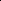 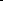 